La cuisson de mes recettes1) J’ai fait un gâteau au chocolat que je dois faire cuire. Il est 15h12 quand je mets le gâteau dans le four. Il doit cuire 40 minutes.A quelle heure sera-t-il prêt ?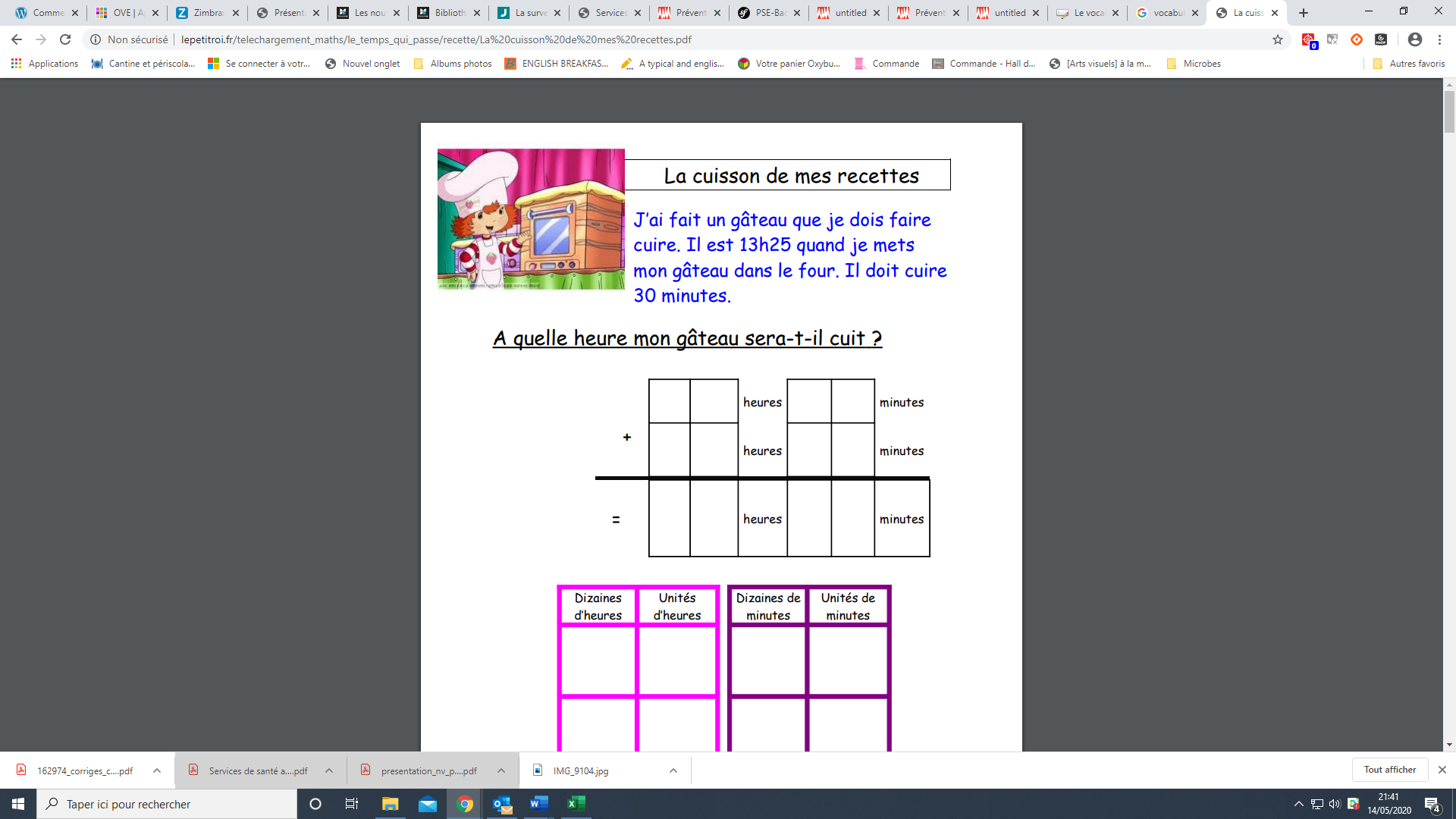 ……………………………………………………………………………..2) J’ai fait des muffins au chocolat que je dois faire cuire. Il est 16h55 quand je mets les muffins dans le four. Ils doivent cuire 10 minutes.A quelle heure faudra-t-il les sortir ?……………………………………………………………………………..